Comtence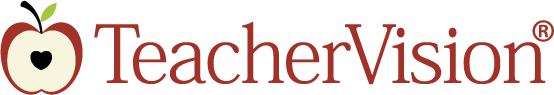 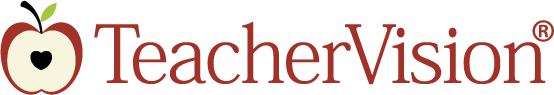 Name:  ___________________________ Name That Computer PartDirections: Name the computer part that is being described in each sentence. Use the word bank for help. Type, Copy/Paste, or Drag/Drop the Answer on the blank line in each sentence—Use the words in the word bank.WORD BANK BELOW:The 	is used to enter information and instructions into the computer.The 	an output device that can display text and graphics.The 	is used to point to and select items on the screen.The 	is a mechanism that holds, spins, reads, and writes magnetic or optical disks.The 	lets you communicate with other computers through cable or the phone lines.The 	is the main circuit board of a computer. It houses the microprocessor and provides the means of connecting all the components that make up the computer.Inside the computer, the 	is the part that changes the electric current into a form that the computer can use.The 	is the main chip that a computer needs to work properly.The 	is an output device that allows you to create a final hard copy.The 	is a device that gives you audio output.modempower supplymonitorspeakermotherboardCPUdisk driveprinterkeyboardmouse